AULA REMOTA – SEMANA 10 – MATEMÁTICA – 26/04 A 30/04RESOLVA AS ADIÇÕES: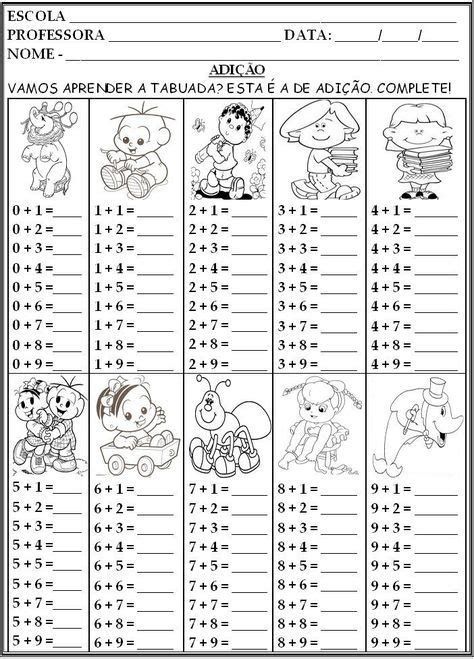 COMPLETE AS SEQUÊNCIAS NUMÉRICAS: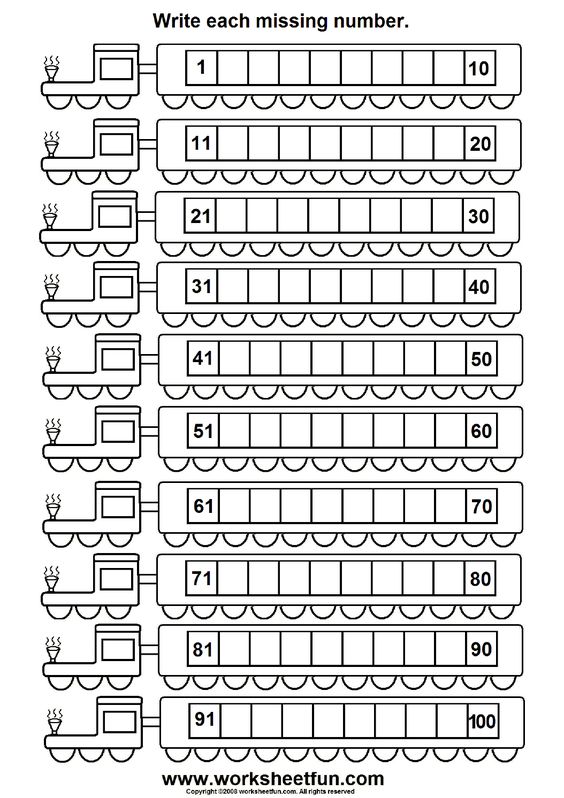 3-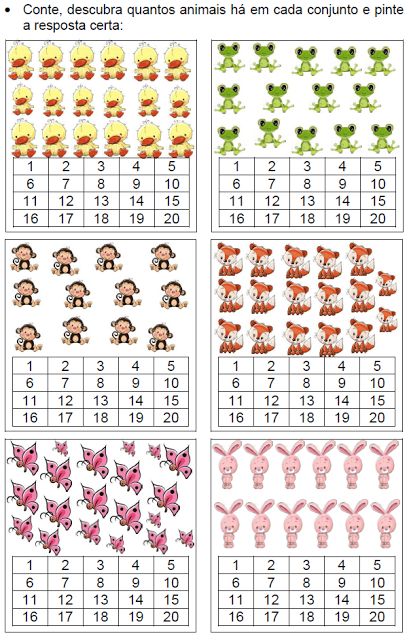 DE ACORDO COM OS DESENHOS, RESOLVA OS PROBLEMAS MATEMÁTICOS: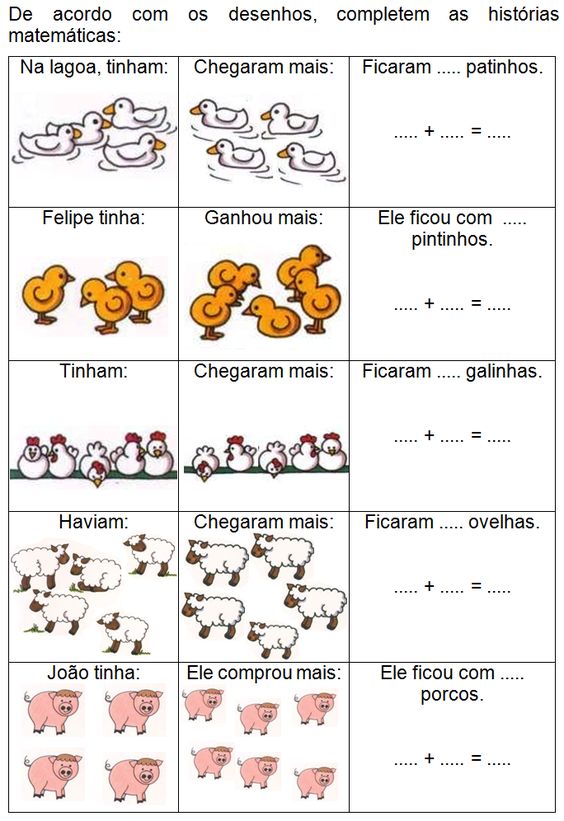 RESOLVA OS PROBLEMINHAS DE SUBTRAÇÃO: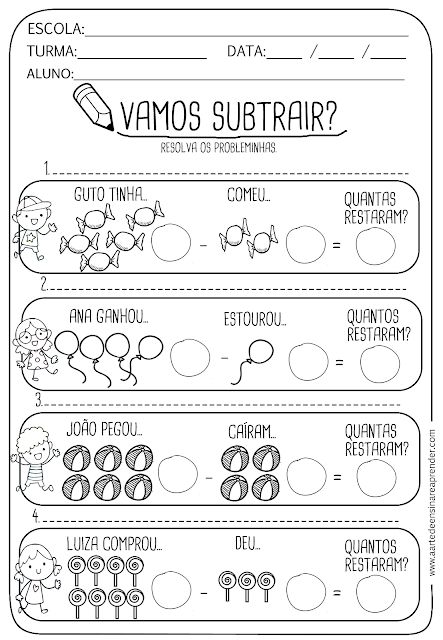 COMPLETE A TRILHA RESOLVENDO AS ADIÇÕES: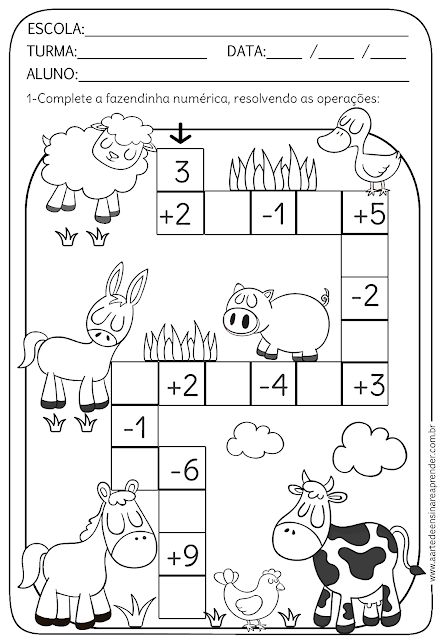 RESOLVA: 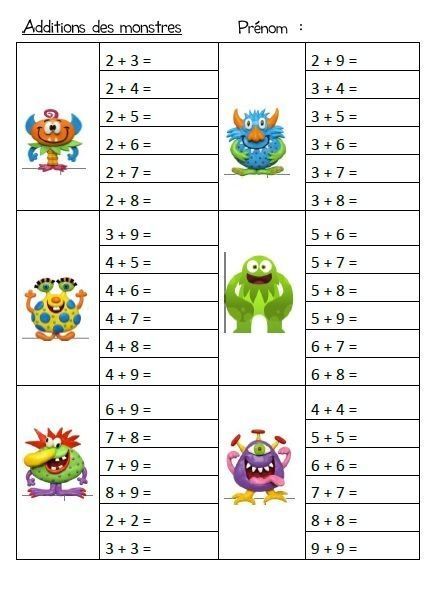 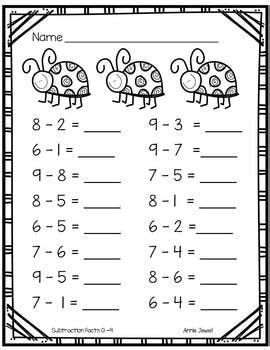 DESCUBRA O RESULTADO E ESCREVA NO FINAL DA TRILHA: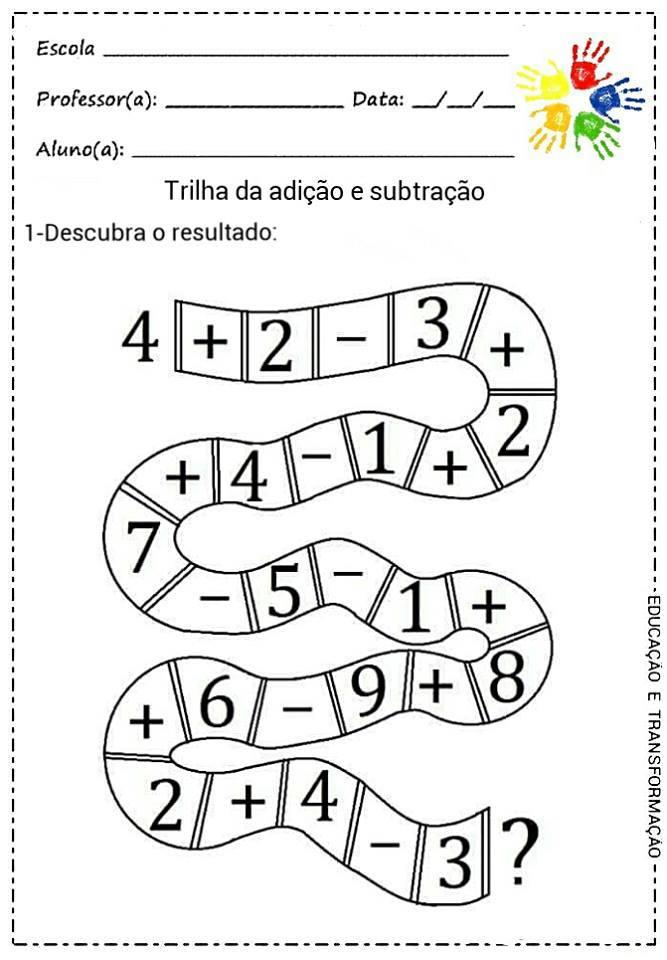 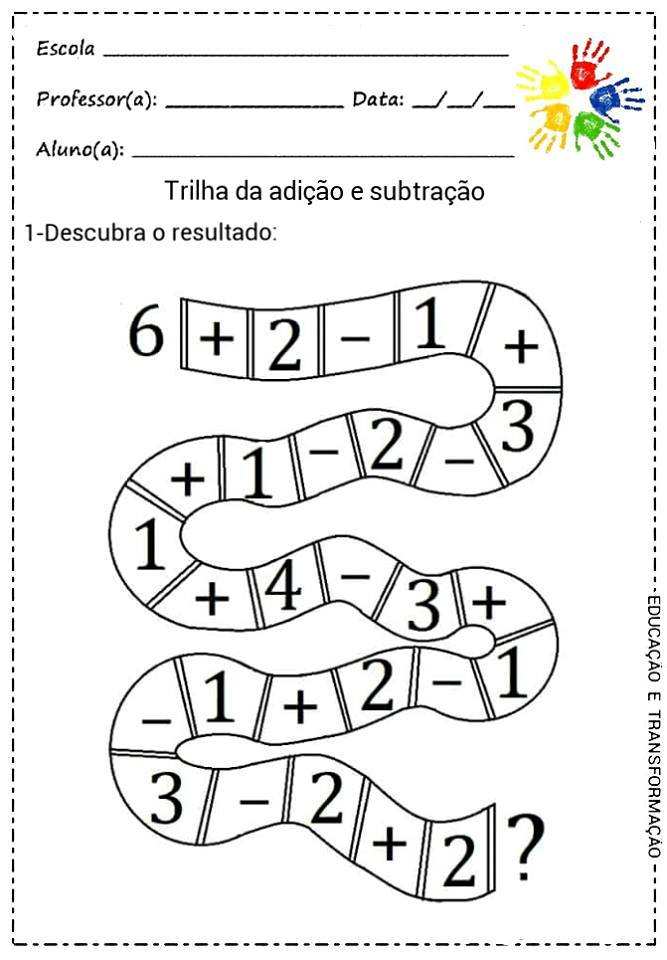 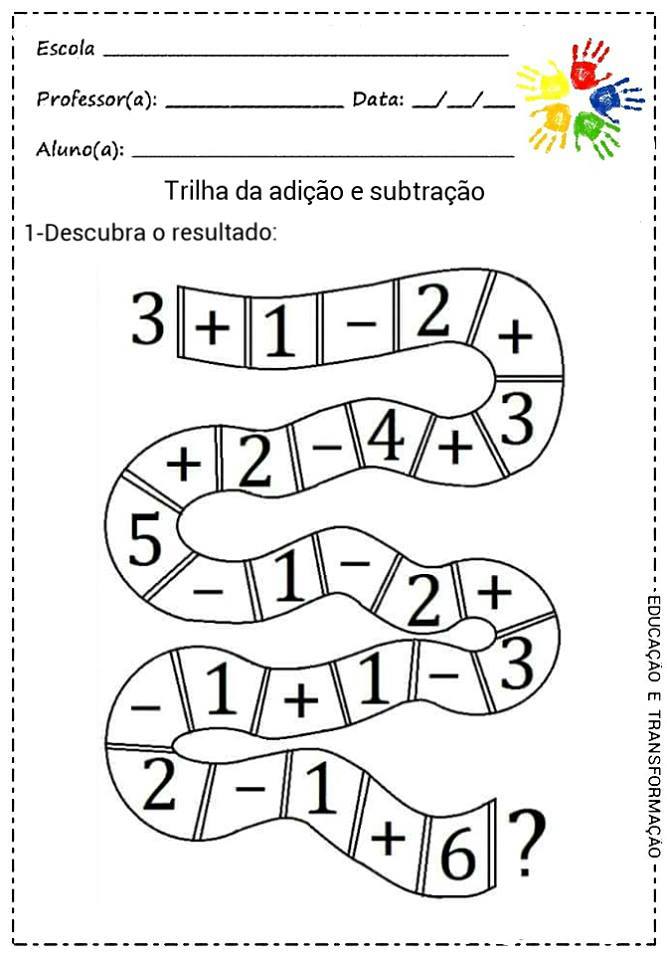 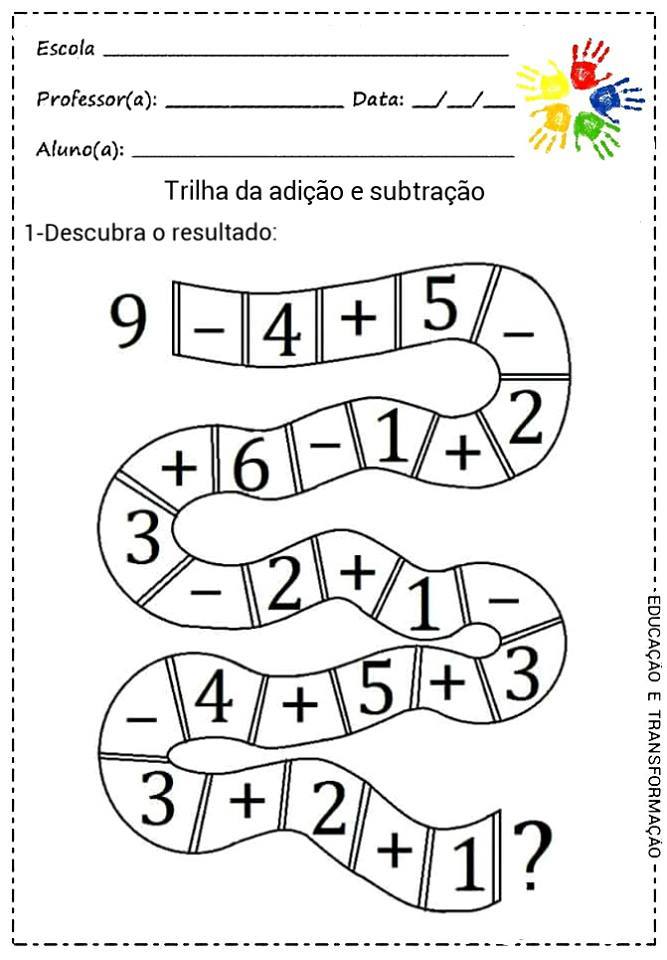 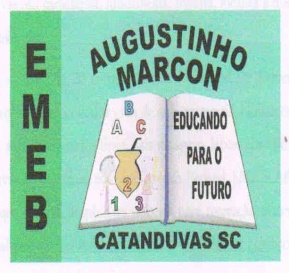 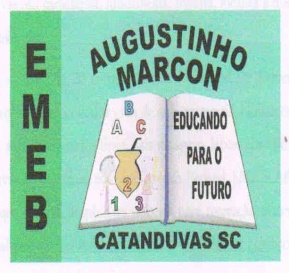 Escola Municipal de Educação Básica Augustinho Marcon. Catanduvas, Abril  de 2021.Diretora: Tatiana Bittencourt Menegat.Assessora Técnica Pedagógica: Maristela Apª. Borella Baraúna. Assessora Técnica Administrativa: Margarete Petter Dutra.Professora: Ana Paula Fernandes. Aluno:....................................................Disciplina: MATEMÁTICA.